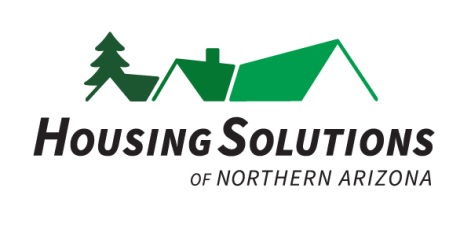 Housing Solutions of N. ArizonaJob DescriptionPosition Title: 		Sharon’s Attic Sales AssociateEmployment Details:	Part-time – Approx 25 hrs/wk				Store coverage include hours Wed-Sun 8:30 a.m. to 5:30 p.m.				Days and hours subject to change based on coverage need				Non-Exempt Position				Starting Wages: $16.80				Benefit eligibleJob Location:			1926 N. Fourth St., Ste. 5				Flagstaff, AZ 86004Housing Solutions of N. Arizona History:Housing Solutions of N. Arizona, Inc. is a local 501(c)3 nonprofit organization whose mission is to build opportunity for sustainable, affordable housing in northern Arizona. Founded in 1990 as the Affordable Housing Coalition, the organization’s main programs include housing counseling, construction of affordable housing and Sharon Manor, a transitional housing facility for homeless women and children survivors of domestic violence. In May 2014, the organization changed its name from BOTHANDS, Inc. to Housing Solutions of N. Arizona (HSNA). Summary:In March 2014, HSNA opened Sharon’s Attic, a thrift store, which specializes in sales of items for children (toys/clothing), babies, household goods, furniture, and clothing. The primary duties for this person are for pick-up and delivery of donated items, including furniture. This person will also provide customer service to shoppers in the store and donors. He/She will help customers with check out and purchase of their items and will assist with incoming donations. This person will answer telephone inquiries and work to schedule donation pickups. He/She will assist in maintaining the store in a clean and safe condition. This person will work in a team environment with other staff members and volunteers. Reports directly to Sharon’s Attic Store Manager.Essential Duties and Responsibilities:Assist and perform all store operations:Assisting customers in the store with questions and purchasesAssisting donors with their donationThanking donors for their contributions and providing donation receiptsWorking with volunteersOperate check-out register; provide customers with correct change and process credit cards for purchaseAssist in completing end-of-day sales/reconciliation reportsAnswer questions regarding store, operations, donations, etc. in person and on the phoneSchedule donation pick-upsClean the store and ensure it is clean and safeInventory, sort, price and display merchandise for saleServe as an advocate for Housing Solutions of N. Arizona, helping to answer basic questions about the organization and its programsMinimum Qualifications:Able to lift 30 lbs on a consistent basisClean driving record	Great customer service skillsAbility to work with a diverse group of staff and volunteers	Ability to work unsupervised and be a self-starterGood decision-making skills	Good cash handling skills and able to operate point of sale terminal (or ability to learn)Able to multi-task in a fast-paced environmentPreferred Qualifications:	Bilingual in Spanish